Šios savaitės užduotys.Susipažink su Raimondo J. Nabaus knygą „Žalios pėdos“. Perskaityk istoriją „Bitės“ ir išmok papasakoti savo šeimos  nariams ir draugams.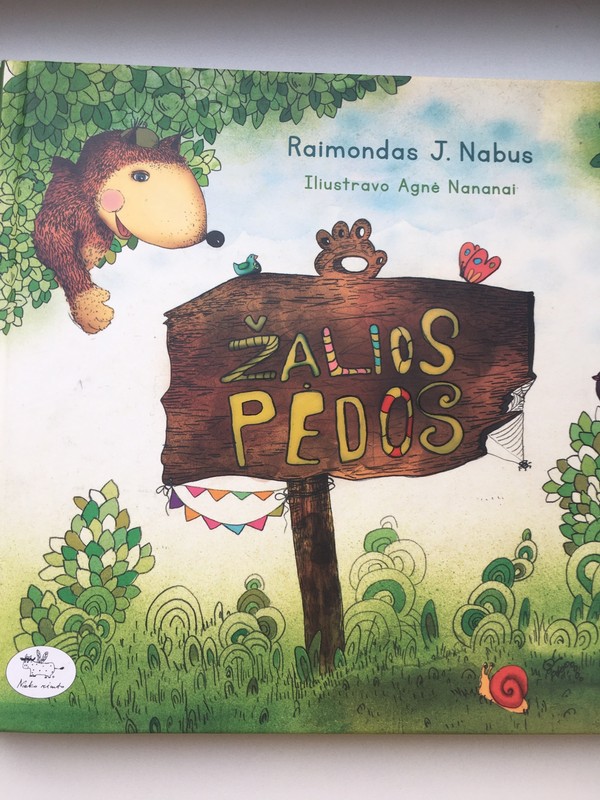 